ЗаявлениеПрошу Вас прекратить доступ к телефонной сети с телефона №___________ и расторгнуть договор в связи с___________________________________________ Предварительный расчет________________. С информацией о том, что окончательный расчет за услуги связи за________________месяц будет произведен и выставлен в квитанции по окончании расчетного периода, ознакомлен. Указанную в квитанции сумму обязуюсь оплатить в срок, указанный в квитанции. Мобильный телефон 8⁯⁯⁯-⁯⁯⁯-⁯⁯-⁯⁯.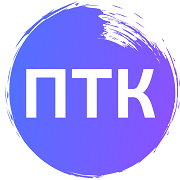 Генеральному  директоруЗАО «ПТК»С.Ю.Ромашинуот абонента №___________ ____________________________________,		                                (№ телефона)                                (фамилия, имя, отчество полностью)            Серия ______№___________                                                                                                       (паспортные  данные)______________________________________________                                                 (кем и дата выдачи)проживающего  по адресу:__________________________Лицевой счет:_________сгода.(указать причину)        (указать дату)Абонент«     »                20__ г.     (подпись)(расшифровка подписи)(Дата)Принял Оператор «      »                20__ г.(подпись)(расшифровка подписи)(Дата)                                                  Отрывной талон (экземпляр абонента)Заявление о расторжении договора об оказании услуг связи принято к рассмотрению.                                                  Отрывной талон (экземпляр абонента)Заявление о расторжении договора об оказании услуг связи принято к рассмотрению.                                                  Отрывной талон (экземпляр абонента)Заявление о расторжении договора об оказании услуг связи принято к рассмотрению.                                                  Отрывной талон (экземпляр абонента)Заявление о расторжении договора об оказании услуг связи принято к рассмотрению.                                                  Отрывной талон (экземпляр абонента)Заявление о расторжении договора об оказании услуг связи принято к рассмотрению.                                                  Отрывной талон (экземпляр абонента)Заявление о расторжении договора об оказании услуг связи принято к рассмотрению.                                                  Отрывной талон (экземпляр абонента)Заявление о расторжении договора об оказании услуг связи принято к рассмотрению.Оператор«   »         20__г.(подпись)(расшифровка подписи)(Дата)